EXT750 SWING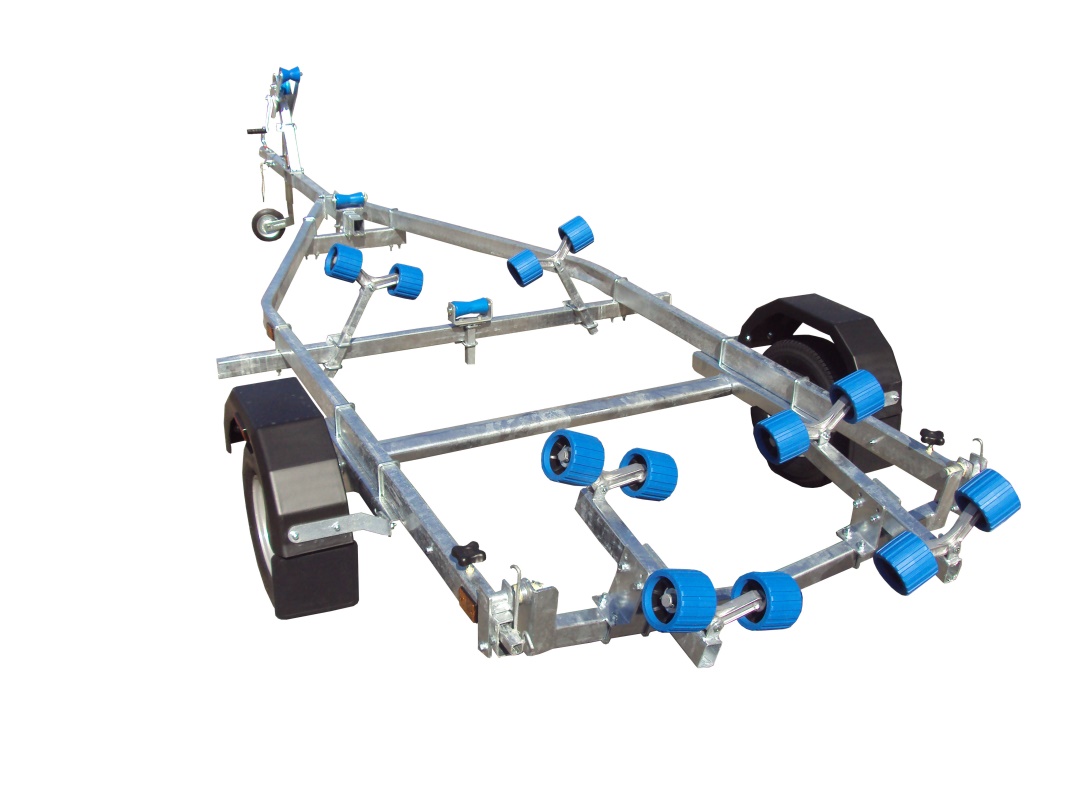 BRAND NEW EXT750 SWING GALVANISED BOAT TRAILER.Suitable for dinghies up to 17’ (with overhang), 16’ hard boats and 5.3m ribs.With a trailer weight of 170kg it can take 580kg of boat weightDesigned and manufactured in the UK.Standard features include:Heavy duty frameAL-KO axleWaterproof sealed bearingsAdjustable swinging arm12 nylon non marking wobble rollers2 heavy duty keel rollersHeavy duty height adjustable winch post10" wheels42mm jockey wheel1400lb Dutton Lainson winchLight board on extendable barsEverything on this trailer is adjustable, so it can fit most hull shapes.Overall length: 5.24mOverall width:  1.84mRRP: £1456